Batman’s Bearings - AnswersGive the direction and bearing upon which Batman has to travel and use the scale to calculate how far he has gone whilst catching all the criminals.Note: all directions are North, North East, East, South East, South, South West, West or North West.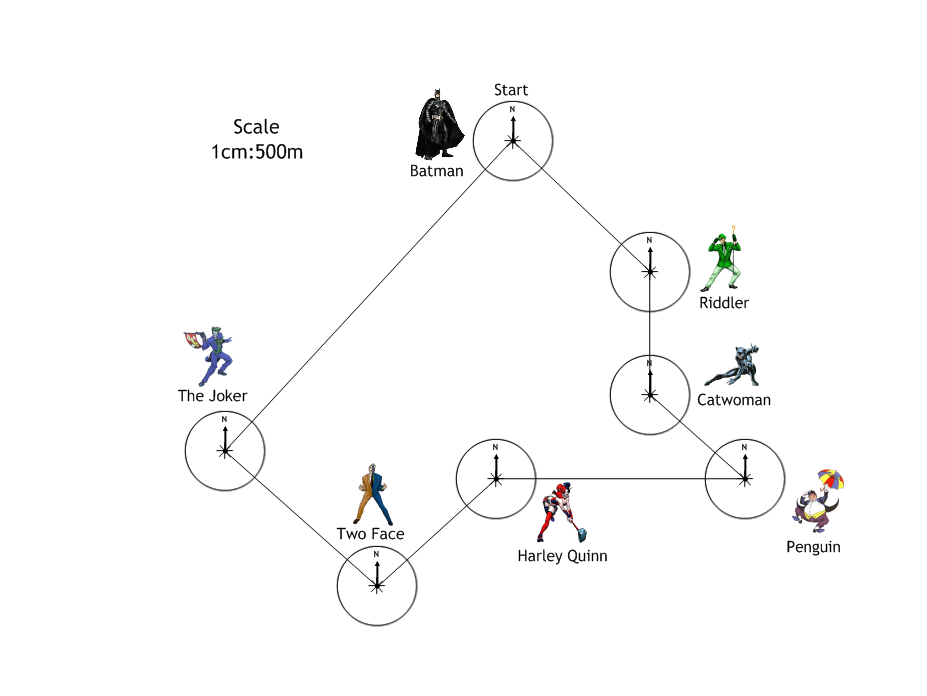 FromToDirectionBearingDistance (m)StartRiddlerSE135⁰2500RiddlerCatwomanS180⁰1700CatwomanPenguinSE135⁰1700PenguinHarley QuinnW270⁰3350Harley QuinnTwo FaceSW225⁰2150Two FaceThe JokerNW315⁰2750The JokerFinishNE045⁰5700